WELCOMETODAYS TROPHIES Presented By: 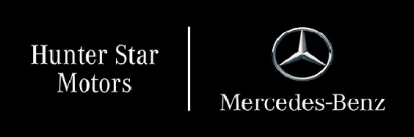 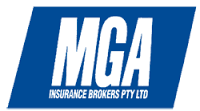 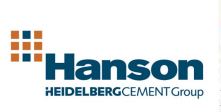 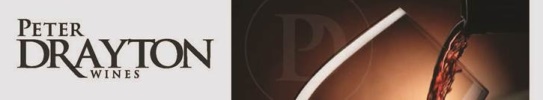 NTP:  		Hole:	5	        Sponsored By: Peter Drayton WinesNTP:  		Hole:     17               Sponsored By: Peter Drayton WinesNTP 2nd Shot:  	Hole:    1     	Sponsored By: Mercedes Benz NewcastleNTP 2nd  Shot:   Hole:  	13	Sponsored By: Mercedes Benz NewcastleVisitors Trophy				Sponsored By: Peter Drayton WinesMembers Draw:                 	Sponsored By: The Vintage GC  Ball Comp:				Sponsored By: The Vintage GC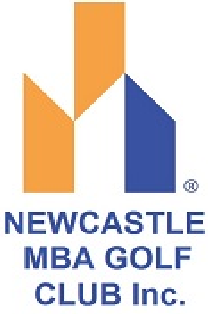 DateThurs 13 July 2023  The Vintage GCApologiesVenueThank Pro shop Matt KellySponsor Guests:Visitors:Brett Lester, Arthur Hawkins, Matt HainesToday’s Sponsors:MBA Group TrainingA GRADE -16NameNettVoucherVoucher No.WinnerPeter Sutherland34$50/202316Runner UpTerry Keelan 37-433$35/202319ThirdChris Davies 34-232$25/202324B GRADE 17-22NameNettVoucherVoucher No.WinnerMark Haley 36-135$50/202318Runner UpPhil Jones 32-1 31 $35/202321ThirdScott ODonahoe29$25/202327C GRADE 23-36NamePointsVoucherVoucher No.WinnerMark Wyborne 37-136$50/202318Runner UpPeter Di Prinzio36$35/202321ThirdRoss Wilson 39-336$25/202327GradeNameA GradeJason KeelanPeter Drayton WinesB GradePhil JonesPeter Drayton WinesC GradeLynn GrayPeter Drayton WinesGradeNameA GradeJohn YoungPeter Drayton WinesB GradeRob WilkinsonPeter Drayton WinesC GradeJohn McLaughlinPeter Drayton WinesGradeNameVoucher No.A GradeGlenn WillardPeter Drayton WinesB GradePhil JonesPeter Drayton WinesC GradePeter Drayton WinesA GradeLostPeter Drayton WinesB GradePeter Drayton WinesC GradePeter Drayton WinesName Ralph Seckold2 WinesName1: Terry Keelan2: Ross Wilson3:Next Game DateMonday  14 Aug 2023 10:30 shotgun start LocationNewcastle  GCCost$ 60 members : $70 Affiliated Members :$100 – visitorsCompetitionStroke 2nd Round club championships followed by the AGM